Индивидуальное заданиеПреднизолон таблетки начальная доза 20мг/сутки, поддерживающая доза 5мг/сутки.Задание №1.1. 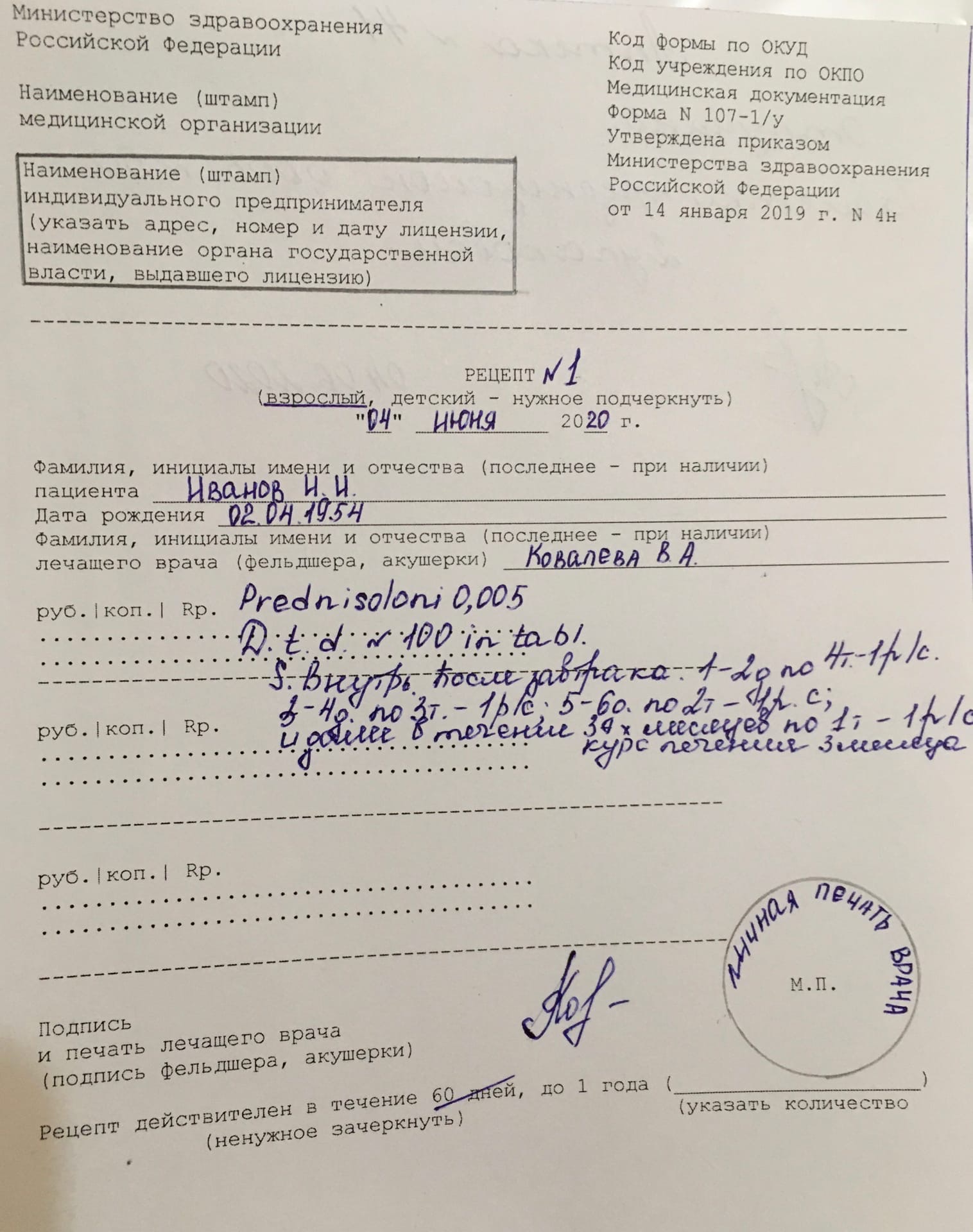 2. 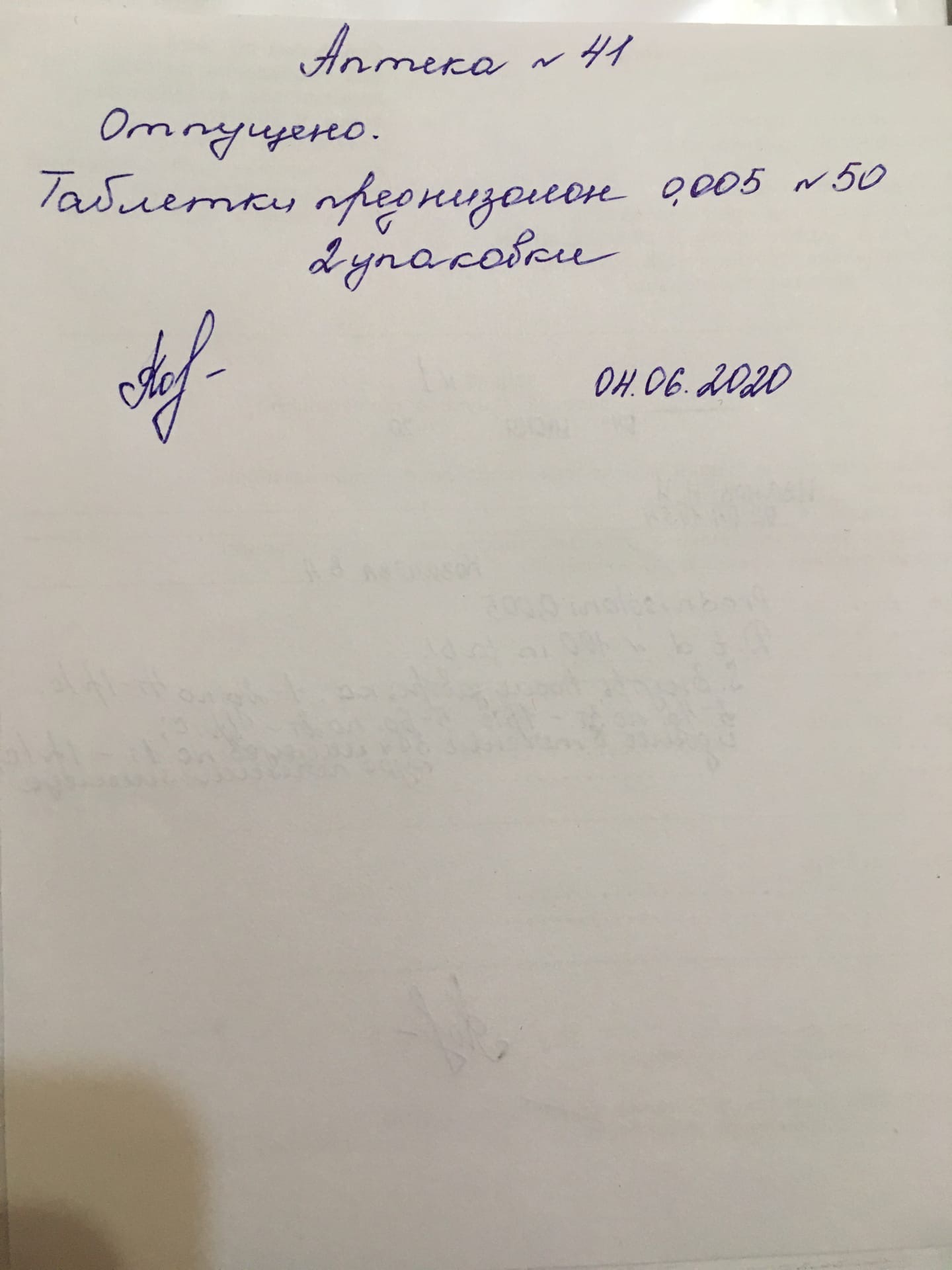 3. Преднизолон Никомед4. Правила приема: Внутрь. Сразу после завтрака, запивая небольшим количеством воды. 1-2 день принимать по 4 таблетки 1 раз в сутки, 3-4 день принимать по 3 таблетки 1 раз в сутки, 5-6 день по 2 таблетки 1 раз в сутки, следующие 83 дня по 1 таблетке 1 раз в сутки. Курс лечения 3 месяца.5.  Лекарственное взаимодействие:При одновременном применении с диуретиками возможно усугубление нарушений электролитного обмена. При одновременном применении гипотензивных средств возможно снижение их эффективностиПри одновременном применении гормональных контрацептивов - усиление действия преднизолона.При одновременном применении ацетилсалициловой кислоты возможно снижение содержания салицилатов в крови.Одновременное назначение с м-холиноблокаторами (включая антигистаминные препараты, трициклические антидепрессанты), нитратами способствует развитию повышения внутриглазного давления.6. Условия хранения: Препарат хранить при комнатной температуре (20-25оС), в недоступном для детей месте.Задание №2.Фармакологическая группа: ГлюкокортикостероидыМеханизм действия: Взаимодействует со специфическими рецепторами в цитоплазме клетки и образует комплекс, который проникает в ядро клетки, связывается с ДНК и вызывает экспрессию или депрессию мРНК, изменяя образование на рибосомах белков, опосредующих клеточные эффекты. Увеличивает синтез липокортина, который угнетает фосфолипазу A2, блокирует либерацию арахидоновой кислоты и биосинтез эндоперекиси, ПГ, лейкотриенов (способствующих развитию воспаления, аллергии и других патологических процессов). Стабилизирует мембраны лизосом, ингибирует синтез гиалуронидазы, снижает продукцию лимфокинов. Влияет на альтернативную и экссудативную фазы воспаления, препятствует распространению воспалительного процесса. Ограничение миграции моноцитов в очаг воспаления и торможение пролиферации фибробластов обусловливают антипролиферативное действие. Подавляет образование мукополисахаридов, ограничивая тем самым связывание воды и белков плазмы в очаге ревматического воспаления. Угнетает активность коллагеназы, препятствуя деструкции хрящей и костей при ревматоидном артрите.Противоаллергический эффект обусловлен уменьшением числа базофилов, прямым торможением секреции и синтеза медиаторов немедленной аллергической реакции. Вызывает лимфопению и инволюцию лимфоидной ткани, чем обусловлена иммуносупрессия. Уменьшает количество белка в плазме и синтез белка, связывающего кальций, усиливает катаболизм белка в мышечной ткани. Способствует образованию ферментных белков в печени, фибриногена, эритропоэтина, сурфактанта, липомодулина. Способствует образованию высших жирных кислот и триглицеридов, перераспределению жира (повышает липолиз жира на конечностях и его отложение на лице и в верхней половине туловища). Увеличивает резорбцию углеводов из ЖКТ, активность глюкозо-6-фосфатазы и фосфоенолпируваткиназы, что приводит к мобилизации глюкозы в кровоток и усилению глюконеогенеза. Задерживает натрий и воду и способствует выведению калия за счет минералокортикоидного действия. Снижает всасывание кальция в кишечнике, повышает его вымывание из костей и экскрецию почками.Обладает противошоковым действием, стимулирует образование некоторых клеток в костном мозге, увеличивает содержание в крови эритроцитов и тромбоцитов, снижает  лимфоцитов, эозинофилов, моноцитов, базофилов.Побочные эффекты: Со стороны обмена веществ: задержка Na+ и жидкости в организме, гипокалиемия, глюкозурия, увеличение массы тела;Со стороны эндокринной системы: вторичная надпочечниковая недостаточность, подавление роста у детей, нарушения менструального цикла, снижение толерантности к углеводам; Со стороны сердечно – сосудистой системы: повышение АД, развитие или усиление выраженности хронической сердечной недостаточности, тромбоз, Со стороны опорно-двигательного аппарата: мышечная слабость, остеопороз, патологические переломы длинных трубчатых костей.Со стороны органов ЖКТ: стероидная язва с возможным прободением и кровотечением, панкреатит, метеоризм, язвенный эзофагит, повышение аппетита.Противопоказания:Гипокалиемия; Артериальная гипертензия;Сердечная недостаточность; Почечная или печеночная недостаточность;Иммундефицитные состояния;Заболевания ЖКТ;Гиперлипидемия;Сахарный диабет;Остеопороз;Ожирение. 